Jesus criança 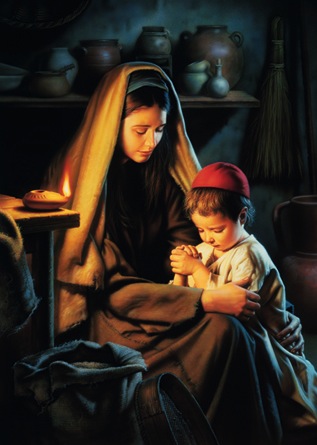 já foi tambémCriança assim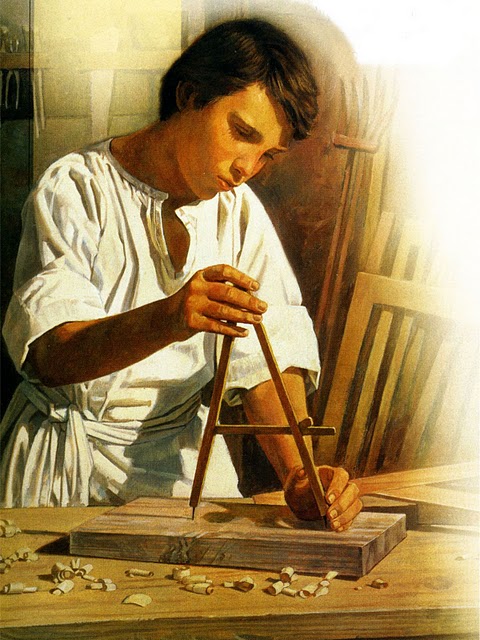 como euEle era puro, humilde e bom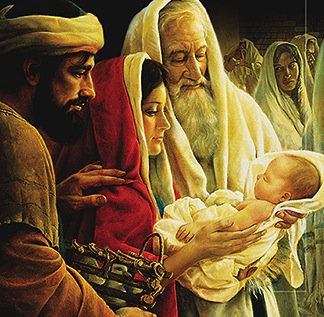 E eu sigo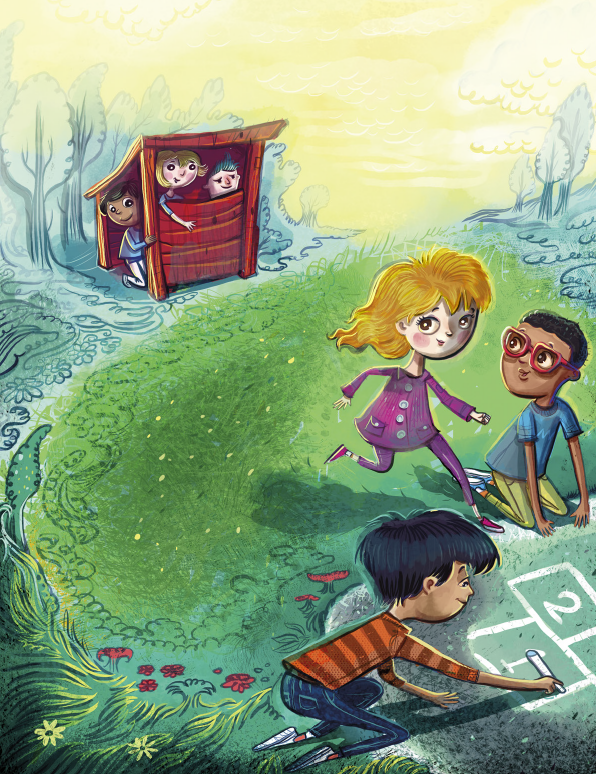 o exemplo seuPor isso as crianças, como eu e você, 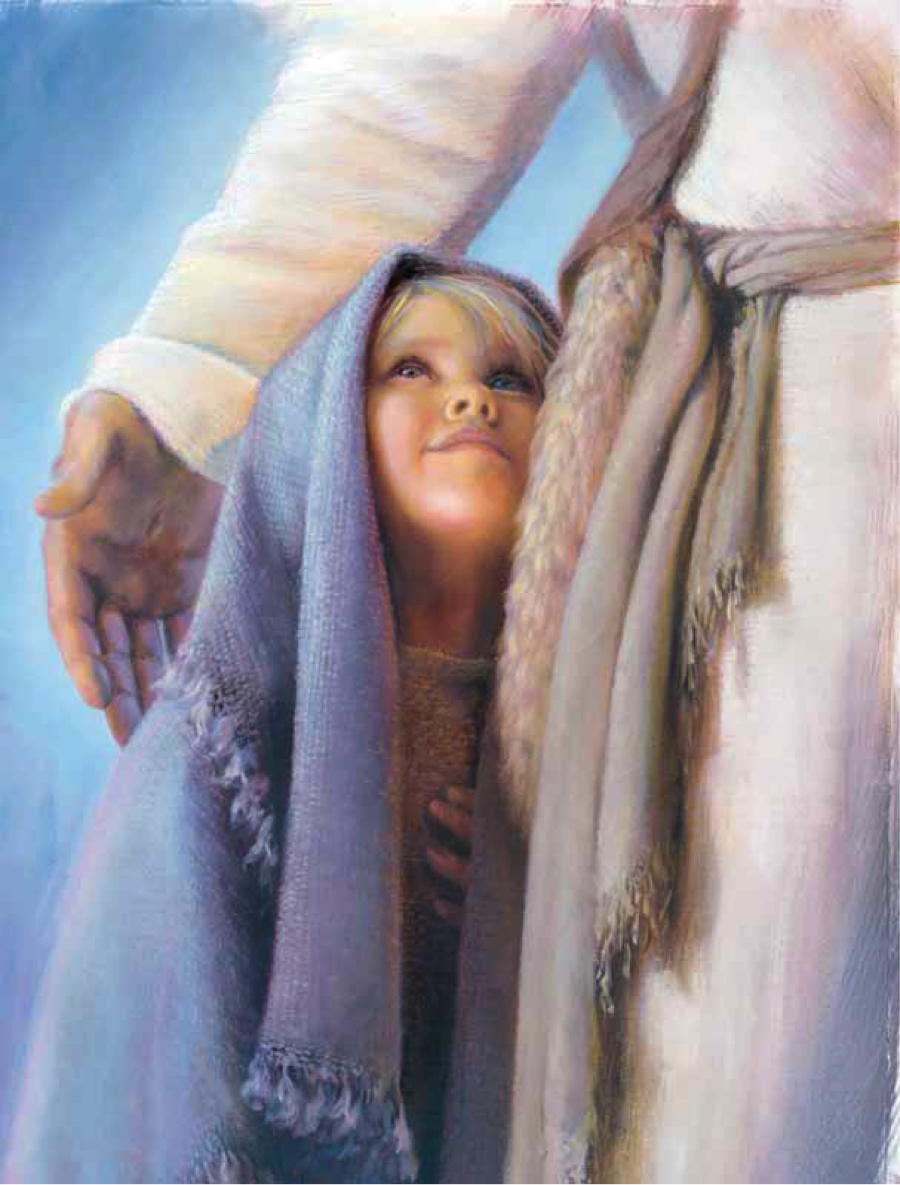 Iguais a Jesusdevem serBrincou tal como fazemos nós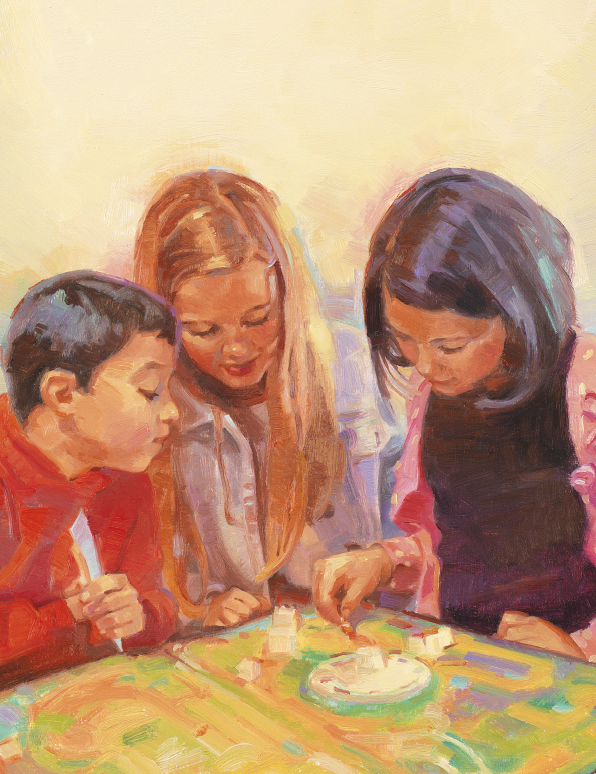 E um bom exmplo deuSó falava a verdade, jamais mentiu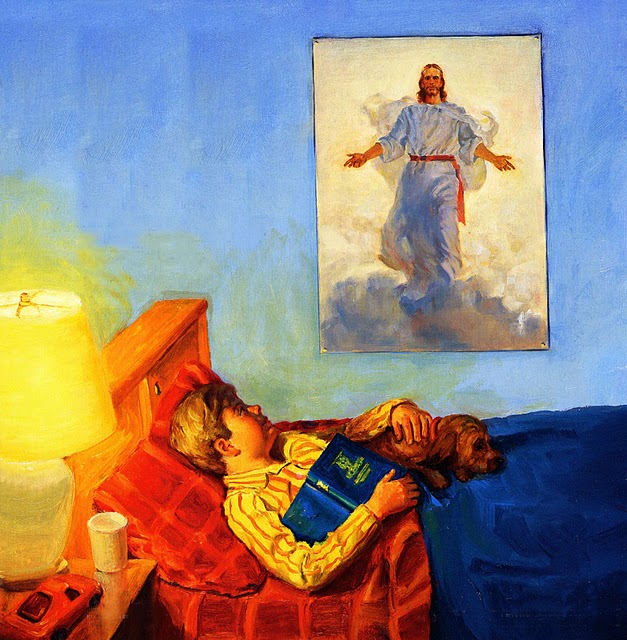 E nunca se aborreceuPor isso as crianças,como eu e você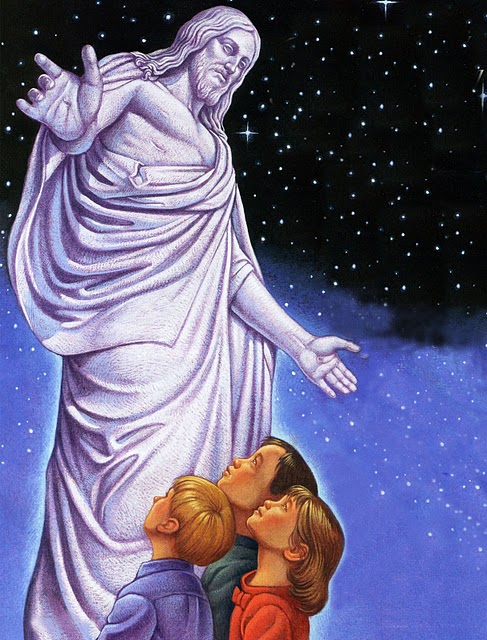 Iguais a Jesus devem ser